 04 октябрь  2021 йыл                                                                     04 октября  2021  год                                                                № 154                                         О создании рабочей группы по введению и реализации ФГОС начального и
                                                 основного общего образования.
        В соответствии с приказами Минпросвещения от 31.05.2021 N 286 «Об утверждении
федерального государственного образовательного стандарта начального общего
образования», N  287 «Об утверждении федерального государственного
образовательного стандарта основного общего образования», в целях
обеспечения нормативного и организационного сопровождения введения и реализации
федеральных государственных образовательных стандартов начального и
основного общего образования
Приказываю:
п.1. Организовать работу по введению и реализации федеральных государственных
образовательных стандартов 2021 года (далее – ФГОС) начального и основного общего
образования с целью осуществить переход на обучение по ним с 01.09.2022 в 1-4 х и 5-
х классах.
п.2. Утвердить и ввести в действие с 31.08.2021 г. « Положение о рабочей группе по
введению и реализации ФГОС начального и основного общего образования».
(Приложение 1)
п.3. Утвердить состав рабочей группы по введению и реализации ФГОС начального и
основного общего образования:
Состав рабочей группы по введению и реализации ФГОС начального и основного
общего образования
Председатель рабочей группы : Мухарямова Гульшат Ринатовна- заместитель директора;Члены:Кашапова Алсу  Рамиловна- заместитель директора;Султанова Гузель Кабировна- руководитель методического объединения учителей начальных классов, секретарь рабочей группыАсадуллина Гульнур Зинуровна-учитель русского языка и литературы;Мухаррямова Руфина Рафаэловна-  учитель математики;Садыкова Залифа Таухетдиновна - учитель начальных классов;Зарипова Айгуль Камилевна-  учитель начальных классов;Фахрисламова Роза Ягафаровна - учитель начальных классов;Шигапова Гузель Маратовна- педагог - библиотекарь школыП.4. Утвердить План-график  мероприятий  по введению обновленных ФГОС.П.5. Контроль за исполнением данного приказа оставляю за собой.Директор                        Лутфуллина А.К. С приказом ознакомлены : Мухарямова Г.Р.Кашапова А.Р.Мухарямова Р.Р.Султанова Г.К.Асадуллина Г.З.Садыкова З.Т.Зарипова А.К.Фахрисламова Р.Я.Шигапова Г.М.БАШКОРТОСТАН  РЕСПУБЛИКАҺЫНЫҢ БИШБҮЛӘК РАЙОНЫМУНИЦИПАЛЬ РАЙОН УСАҠҠИСЕҮ АУЫЛЫНЫҢ УРТА ДӨЙӨМ БЕЛЕМ БИРЕҮ МӘКТӘБЕ МУНИЦИПАЛЬ БЮДЖЕТ ДӨЙӨМ БЕЛЕМ БИРЕҮ УЧРЕЖДЕНИЕҺЫ( УСАҠҠИСЕҮ а.  УДББМ МБДББУ)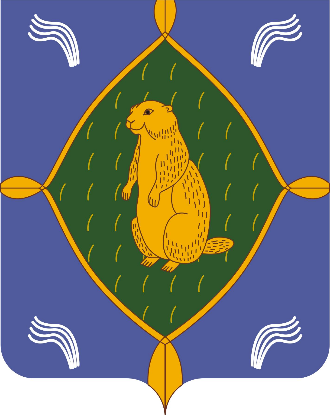 МУНИЦИПАЛЬНОЕ ОБЩЕОБРАЗОВАТЕЛЬНОЕ БЮДЖЕТНОЕ  УЧРЕЖДЕНИЕ СРЕДНЯЯ ОБЩЕОБРАЗОВАТЕЛЬНАЯ ШКОЛА  с. УСАК-КИЧУ  МУНИЦИПАЛЬНОГО РАЙОНА БИЖБУЛЯКСКИЙ РАЙОН РЕСПУБЛИКИ БАШКОРТОСТАН(МОБУ СОШ с. Усак-Кичу)БОЙОРОК            ПРИКАЗДОКУМЕНТ ПОДПИСАН ЭЛЕКТРОННОЙ ПОДПИСЬЮДОКУМЕНТ ПОДПИСАН ЭЛЕКТРОННОЙ ПОДПИСЬЮСВЕДЕНИЯ О СЕРТИФИКАТЕ ЭПСВЕДЕНИЯ О СЕРТИФИКАТЕ ЭПСертификат603332450510203670830559428146817986133868575913ВладелецЛутфуллина Ануза КамилевнаДействителенС 25.02.2021 по 25.02.2022